				Welcome to Service Form
We welcome you to basics to employment services at MOSAIC Inter-Faith Ministries (www.LSSU.org).  MOSAIC is in the “community, and in the world, for Good” with in-home senior assistance, refugee and economic immigrant services and employment readiness and placement programs.  Many adults that use our services become volunteers, Board members, and donors to support the Agency later.  We welcome all you have to offer the Agency and Utah community.

MOSAIC is accountable to collect the following demographic data on this form for its grants and economic investors and partners.  We keep all data confidential

Name (First and Last):_________________________________________________________________________________________________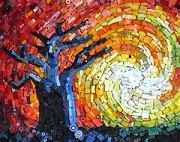 Address (include Apt. #):_______________________________________________________________________________________________Telephone(s)/Email:___________________________________________________________________________________________________

Demographics (Check all that Apply):

Date of Birth (DOB):_______________     Age:_______________     Single Parent:__________     Veteran:_______________Gender/Gender Identity:     Female___________     Male__________     Preferred Designation:______________________________________All=Human Race:     Asian_____     American Indian/Alaskan Native_____     Black/African American_____     White_____     Latino/a________Middle Eastern_____     Hawaiian/Pacific Islander______     Other/Many:________________________________________________________Ethnicity:     Hispanic_____     Non-Hispanic_____Disability/Disabilities:     Mental__________     PTSD__________     Physical__________     Other:___________________________________Housing: Dependent___________     Consistently Homeless__________     Temporarily Homeless____________ 
Special Needs Housing__________Owner___________     Renter____________     Section 8 Housing__________
City/County Housing Subsidy________________________				page 1 of 2 (turn over)Approximate Household Annual Income:Annual Household Income:______________________							# of Children in Household__________(up to 18 years)
# of Adults in Household____________(up to 54 years)
# of Adults in Household____________(55+ years)
Total # in household_______________Zero people are employed in the household__________
Number of people employed in household___________
Recently released from prison/jail/detention, unemployed__________

We would like to make an appointment with the employment counselor for_____________________________ please call/text_______________; email.

Referred by (be specific):
Religious or Humanitarian Outreach:___________________________________________     DDI Advantage__________     State of UT Dept of Workforce Services (DWS)__________     State of UT Dept of Vocational Rehabilitation__________Salt Lake County Services___________________________     US Court System__________     Utah Food Bank (UFB)__________Other(s)_____________________________________________________________________________________________________________Our/my household currently receives: Food Stamps__________     Medicaid__________     Medicare (55+)__________     SSI__________SSID (Disability)__________     WIC__________	At MOSAIC Inter-Faith Ministries, I (or adults and children in my family) am (are) interested in:
English Language Learning Class__________      Spanish Language Learning Class (W, 2-3)__________     Guitar Class (T, 1-2)__________
Becoming a Volunteer (M/T/W/Th 8:30-3 pm main hours)__________     Distributing Food (M or Th)__________
Helping with the first Saturday in November Fundraiser__________     Becoming a Board Member__________
Assisting with English Teaching (M/T/W 8:30-11 am)__________     Gardening in the Warm Weather Months__________
Finding Donors or Grantors to Introduce to the CEO__________     After-Hours Cleaning/Painting Projects__________
Stocking Shelves with Foods___________      Winter Give-Away Week (First Week in December)___________     Thank you for filling out this form!
With my signature below, I attest that these two pages, and my identification shown or copied, are accurate and true._____________________________________________________________     _____________________________
Signature																							page 2 of 2